FICHE D'INSCRIPTION ANNEXE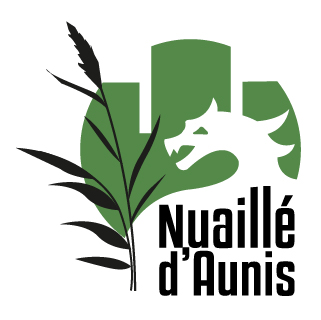 ENFANTS :-					Date & lieu naissance :				       Sexe :  F -  M-					Date & lieu naissance :				       Sexe :  F -  M-					Date & lieu naissance :			    	       Sexe :  F -  M(cocher la ou les cases concernées)Nom & Adresse de l’ancienne école (le cas échéant) :Titulaire légalParent 1 - Nom & Prénom:       Adresse:    Tel fixe:                                                                 mail:    Tel mobile:                                                                     Tel professionnel:                                                                 Parent 2 -  Nom & Prénom:                   Adresse:     Tel fixe:                                                                 mail:     Tel mobile:                                                                      Tel professionnel:                                                                 Adresse de résidence de l’enfant :(si différente de celle du titulaire légal)INFORMER LA MAIRIE EN CAS DE CHANGEMENT D’ADRESSEDATE :						        SIGNATURES :   MERE :                              PERE :Mairie de Nuaillé d’Aunis – 17 Basse Rue – 17540 NUAILLE D’AUNIS 05 46 01 81 13  mairie@nuaille-daunis.frMaternellePSMSGSElémentaireCPCE1CE2CM1CM2